ПРЕСС-СЛУЖБА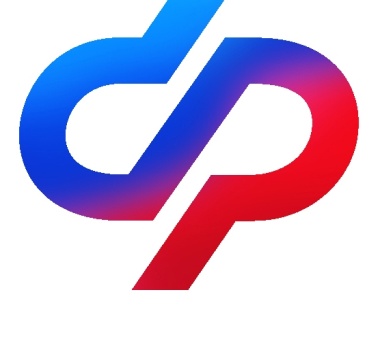 ОТДЕЛЕНИЯ ФОНДА ПЕНСИОННОГО И СОЦИАЛЬНОГО СТРАХОВАНИЯ РОССИЙСКОЙ ФЕДЕРАЦИИПО ВОЛГОГРАДСКОЙ ОБЛАСТИ                                           400001, г. Волгоград, ул. Рабоче-Крестьянская, 16      Официальный сайт Отделения СФР по Волгоградской области –  sfr.gov.ru/branches/volgograd/В марте четверо долгожителей Волгоградской области перешагнут вековой рубежПо данным Отделения Социального фонда Российской Федерации по Волгоградской области, в текущем месяце четыре жителя региона отметят столетие. Мартовские юбиляры проживают в Михайловском, Серафимовичском, Среднеахтубинском и Палласовском районах. Среди них: один мужчина и три женщины, одна из которых отметит столетие уже 1 марта.   А в праздничный день 8 марта вековой рубеж перешагнёт жительница Михайловки.  Отделение СФР по Волгоградской области от души поздравляет всех юбиляров, желает им хорошего самочувствия, бодрости духа, внимания со стороны родных и близких людей.